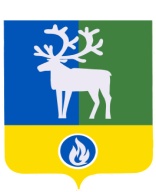 БЕЛОЯРСКИЙ РАЙОН                                          ХАНТЫ-МАНСИЙСКИЙ АВТОНОМНЫЙ ОКРУГ - ЮГРААДМИНИСТРАЦИЯ БЕЛОЯРСКОГО РАЙОНАПОСТАНОВЛЕНИЕПРОЕКТот                     20      года                                                                                                            № О  признании утратившими силу отдельных муниципальныхправовых актов Белоярского районаП о с т а н о в л я ю:1. Признать утратившими силу следующие постановления администрации Белоярского района:- от 19 марта 2014 года № 343 «Об утверждении Порядка осуществления главными распорядителями средств бюджетов Белоярского района, городского и сельских поселений в границах Белоярского района, главными администраторами доходов бюджетов Белоярского района, городского и сельских поселений в границах Белоярского района, главными администраторами источников финансирования дефицита бюджетов Белоярского района, городского и сельских поселений в границах Белоярского района внутреннего финансового контроля и внутреннего финансового аудита»;- от 11 декабря 2014 года  № 1694  «О внесении изменений в приложение к постановлению администрации Белоярского района от 19 марта 2014 года № 343»;- от 9 января 2017 года  № 7  «О внесении изменений в приложение к постановлению администрации Белоярского района от 19 марта 2014 года № 343»;- от 12 ноября 2019 года  № 919  «О внесении изменений в приложение к постановлению администрации Белоярского района от 19 марта 2014 года № 343».2. Опубликовать настоящее постановление в газете «Белоярские вести. Официальный выпуск». 3. Настоящее постановление вступает в силу после его официального опубликования, но не ранее 1 января 2020 года. Глава Белоярского района                                                                                     С.П.Маненков  